ТЕРРИТОРИАЛЬНАЯ ИЗБИРАТЕЛЬНАЯ КОМИССИЯВОЛХОВСКОГО МУНИЦИПАЛЬНОГО РАЙОНАЛЕНИНГРАДСКОЙ ОБЛАСТИРЕШЕНИЕг. ВолховОб определении схемы многомандатного избирательного округа по выборам депутатов совета депутатов Потанинского сельского поселения Волховского муниципального района Ленинградской областиВ соответствии с пунктами 2, 4, 8 статьи 18 Федерального закона от 12 июня 2002 года № 67-ФЗ «Об основных гарантиях избирательных прав и права на участие в референдуме граждан Российской Федерации», частью 5 статьи  9 областного закона от 15 марта 2012 года №20-оз «О муниципальных выборах в Ленинградской области», руководствуясь частью 1 статьи 12, Устава Потанинского сельского поселения, территориальная избирательная комиссия Волховского муниципального района, решила:1. Определить схему одного многомандатного избирательного округа и графическое изображение схемы одного многомандатного избирательного округа по выборам депутатов совета депутатов Потанинского сельского поселения Волховского муниципального района Ленинградской области согласно приложению 1,2.2. Направить настоящее решение в совет депутатов Потанинского сельского поселения Волховского муниципального района Ленинградской области для утверждения.3. Контроль за исполнением настоящего решения возложить на председателя территориальной избирательной комиссии Волховского муниципального района Поликарпову О.Н.4. Разместить настоящее решение на официальном сайте территориальной избирательной комиссии Волховского муниципального района в информационно-телекоммуникационной сети «Интернет».Председатель ТИК Волховского муниципального района                                 Поликарпова О.Н.Секретарь ТИК Волховского муниципального района				Юганова А.Н.Приложение №1к решению территориальнойизбирательной комиссииВолховского муниципального районаот «07» сентября 2023 г. № 13Cхема одного многомандатного избирательного округа по выборам депутатов совета депутатов Потанинского сельского поселения Волховского муниципального района Ленинградской областиКоличество избирателей в муниципальном образовании – 860Количество многомандатных избирательных округов – 1Количество мандатов – 10Описание многомандатного избирательного округа Потанинский многомандатный избирательный округ № 1:В границы Потанинского многомандатного избирательного округа № 1 входит вся территория Потанинского сельского поселения.	Текстовое описание границ Потанинского многомандатного избирательного округа № 1 совпадает с текстовым описанием границ Потанинского сельского поселения Волховского муниципального района Ленинградской областиОписание прохождения границ:Точка 1 расположена на линии, равноудаленной от берегов Староладожского канала, на изломе северного участка границы лесного квартала 68 Загубского участкового лесничества Волховского лесничества.По смежеству с Пашским сельским поселениемОт точки 1 до точки 12 от линии, равноудаленной от берегов Староладожского канала, по границам лесных кварталов 68, 74, 75, 76, 77, 78, 83, 90 Загубского участкового лесничества Волховского лесничества, далее по границам лесных кварталов 24, 39, 43 Пашского участкового лесничества Волховского лесничества.От точки 12 до точки 13 по линии, соединяющей точки, до границы лесного квартала 63 Пашского участкового лесничества Волховского лесничества.От точки 13 до точки 56 по границам лесных кварталов 63, 68, 79, 80, 81, 82, 83, 84 Пашского участкового лесничества Волховского лесничества, далее по границам лесных кварталов 216, 217, 218, 219, 231, 240, 250, 256, 261, 268 Николаевщинского участкового лесничества Волховского лесничества.По смежеству с Тихвинским муниципальным райономОт точки 56 до точки 83 по границе муниципального района.По смежеству с Колчановским сельским поселениемОт точки 83 до точки 120 по границам лесных кварталов 17, 3, 2, 1, 6, 5, 4, 10 Масельгского участкового лесничества Волховского лесничества, далее по границе лесного квартала 33 Колчановского участкового лесничества Волховского лесничества.По смежеству с Селивановским сельским поселениемОт точки 120 до точки 174 по линиям, последовательно соединяющим точки, до границы лесного квартала 105 Пашского участкового лесничества Волховского лесничества.От точки 174 до точки 202 по границам лесных кварталов 105, 97, 96, 123, 95 Пашского участкового лесничества Волховского лесничества.От точки 202 до точки 208 по линиям, последовательно соединяющим точки, до береговой линии Ладожского озера.От точки 208 до точки 209 по линии, соединяющей точки, по акватории Ладожского озера.По смежеству со Свирицким сельским поселениемОт точки 209 до точки 210 по линии, соединяющей точки, по акватории Ладожского озера.От точки 210 до точки 220 по линиям, последовательно соединяющим точки, до линии, равноудаленной от берегов Староладожского канала.От точки 220 до точки 1 по линии, равноудаленной от берегов Староладожского канала.В границах населенных пунктов:Деревень: Бакланово, Весь, Волосово, Вороново, Горное Елохово, Заостровье Кириково, Лахта, Потанино, Самушкино, Хмелевик, Чуново, Шахново, Шолтоло, Шурягские Караулки, Юги,Поселка при железнодорожной станции Юги,Приложение №2к решению территориальнойизбирательной комиссииВолховского муниципального районаот «07» сентября 2023 г. № 13Графическое изображение схемы многомандатного избирательного округа по выборам депутатов совета депутатов Потанинского сельского поселения Волховского муниципального района Ленинградской области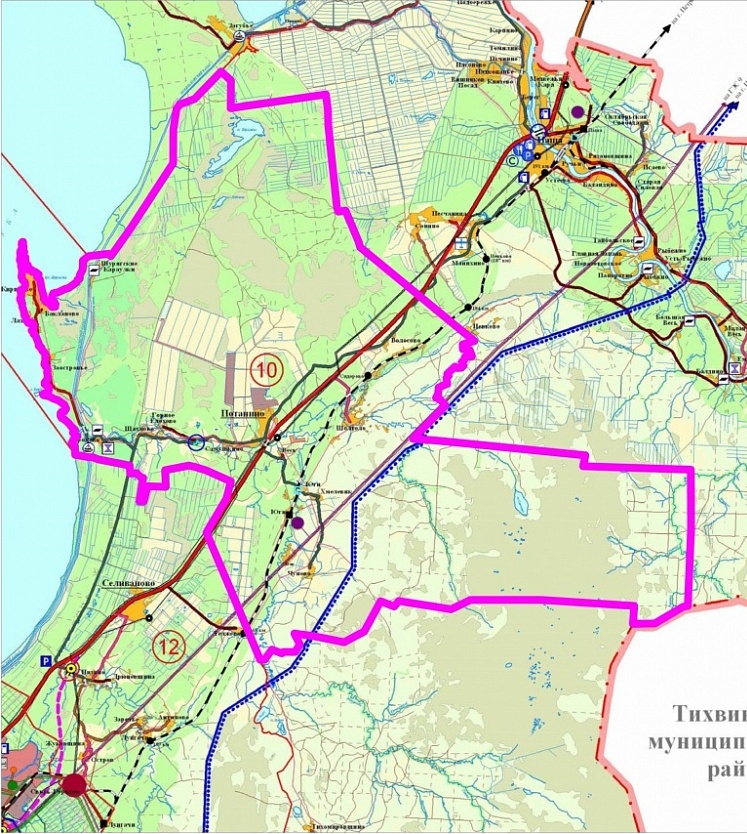 07 сентября 2023 года№ 13